Setup Table (can be hand written,  blank table provided students):  MATLAB Solution (using right division approach)>> format Bank>> [1:13; (M\b)']ans =          1.00            2.00            3.00            4.00          5.00           6.00             7.00          8.00          9.00         10.00         11.00         12.00         13.00        -28.28         20.00         10.00        -30.00         14.14         20.00             0           -30.00          7.07         25.00         20.00        -35.36         25.00
Students should also put these numbers into a fully formatted table ready to be put into a report (see Table 1).  Formatted table Table 1: Forces in Truss Script Exercise:  
Write a program to calculate the magnitude and angle of a complex numberInput:          Use interactive input (i.e., the input function) to have user input a complex numberOutput:		magnitude (M) and 
		angle() – in degrees
 		Clearly label the output using the disp function. Comments:	Introduction: 	Program name & purpose; your name & the date	
		Variables:  	Define the name, nature and units of all script variables.      
 				Organize these variables as input, output and intermediate variables
		Program Logic:  	Clearly comment on steps including input, calculations and output; 
 				Label output with the disp functionValidation:	test with 1 + 2i from above (Eulerian form:  M ~ 2.236   ~ 63.4o)Include a hand calculation for the test case, the complete script with full comments (i.e., use the script template) and execution of the script for the test case.  Script (code)% program cart2polar.m% S. Scott Moor     January 2015% This script will determine the magnitude and angle for a complex number.% This script can handle vector input% Variables:% cart = Cartesian complex number (e.g, 2 + 3i) % M = magnitude of the number % Theta = angle of number % Input cart = input('Enter a complex number in Cartesian Form: ')% Calculate and display the magnitude and angledisp('Complex Number in Polar Form ')disp('The magnitude is:')M = abs(cart)disp('The angle (in degrees) is:')Theta = angle(cart)
Execution:>> cart2polar 	Enter a complex number in Cartesian Form: 1 + 2icart =   1.0000 + 2.0000iComplex Number in Polar FormThe magnitude is:Mag =    2.2361The angle (in degrees) is:Thetad =   63.4349Extra Credit:  Using Complex Numbers for Phasor Circuit Calculations 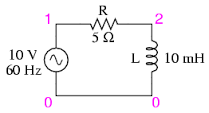 For the circuit shown in Figure 1 the resulting phasor equations for the current, the voltage across the resistor and the voltage across the inductor are presented in equations 1  – 3.   The details of these equations are being covered in class and the class slides.     					(1)				(2)			(3)where:		I    = current in the loop (Amp.)	VR = voltage drop across the resistor (Volts)				VL = voltage drop across the inductor (Volts)Use MATLAB expressions to calculate the phasors in Cartesian form (i.e., enter the above equations in the command window) for: the current, Ithe resistor voltage, 𝑉𝑅 and the inductor voltage, 𝑉𝐿 MATLAB expressions to determine the polar phasors for each of the above (you may use the script created in part b)These steps may be done in the command window or with script >> % 1.a the current>> I=10/(5 + 1.2*pi*j)I =   1.2751 - 0.9614i>> % 1.b. the resistor voltage>> VR = I*5VR =   6.3756 - 4.8071i>> % 1.c. the inductor voltage >> VL = I*1.2*pi*jVL =   3.6244 + 4.8071iSee next page for number 2.  Solved using the script from part b. >> % 2.a the current>> cart2polarEnter a complex number in Cartesian Form: Icart =   1.2751 - 0.9614iThe complex number is:The magnitude is:Mag =    1.5969The angle(in degrees)is:Thetad =  -37.0156>> % 2.b. the resistor voltage>> cart2polarEnter a complex number in Cartesian Form: VRcart =   6.3756 - 4.8071iThe complex number is:The magnitude is:Mag =    7.9847The angle(in degrees)is:Thetad =  -37.0156>> % 2.c. the inductor voltage >> cart2polarEnter a complex number in Cartesian Form: VLcart =   3.6244 + 4.8071iThe complex number is:The magnitude is:Mag =    6.0203The angle(in degrees)is:Thetad =   52.9844>Joint/ axisf1f2f3f4f5f6f7f8f9f10f11f12f13b12/H01000-10000000022/V00100000000001033/H0.707100-1-0.707100000000043/V- 0.70710-10-0.707100000000054/H0001000-100000064/V000000-1000000075/H00000.7071100-0.7071-1000085/V00000.70710100.707100001596/H000000000100-10106/V000000000010020117/H000000010.707100-0.707100127/V00000000-0.70710-1-0.707100138/H000000000000.707110Coefficient Matrix (M)Coefficient Matrix (M)Coefficient Matrix (M)Coefficient Matrix (M)Coefficient Matrix (M)Coefficient Matrix (M)Coefficient Matrix (M)Coefficient Matrix (M)Coefficient Matrix (M)Coefficient Matrix (M)Coefficient Matrix (M)Coefficient Matrix (M)Coefficient Matrix (M)bMember #Force (Tons)1-28.28220.00310.004-30.00514.14620.0070.008-30.0097.071025.001120.0012-35.361325.00